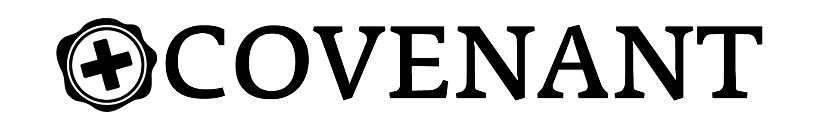 Joshua – Strong and Courageous 						      Week of September 18 The Shortest Distance between Two Points				    	        Rev. Kyle Gatlin Is there a secret to success?How do you know you are successful? “Success is liking yourself, liking what you do, and liking how you do it.”  - Maya Angelou “How successful you are is based solely on the answer to that question. How happy are you?” - Jeff Haden, INC.com “The more you're actively and practically engaged, the more successful you will feel.” - Richard Branson “If you carefully consider what you want to be said of you in the funeral experience, you will find your definition of success.” - Stephen CoveyRichard St. John - 8 qualities of successful people:Passion WorkGoodFocusPushServeIdeasPersistenceWhat does God say about success?(Joshua 1:7) “Be strong and very courageous. Be careful to obey all the law my servant Moses gave you; do not turn from it to the right or to the left, that you may be successful wherever you go.Obedience (by the Book)(Joshua 1:8) Keep this Book of the Law always on your lips; meditate on it day and night, so that you may be careful to do everything written in it. Then you will be prosperous and successful.Know it and use it(Joshua 1:9) Have I not commanded you? Be strong and courageous. Do not be afraid; do not be discouraged, for the Lord your God will be with you wherever you go.”Never aloneWe can have success - anywhere (you just have to know the secret) 